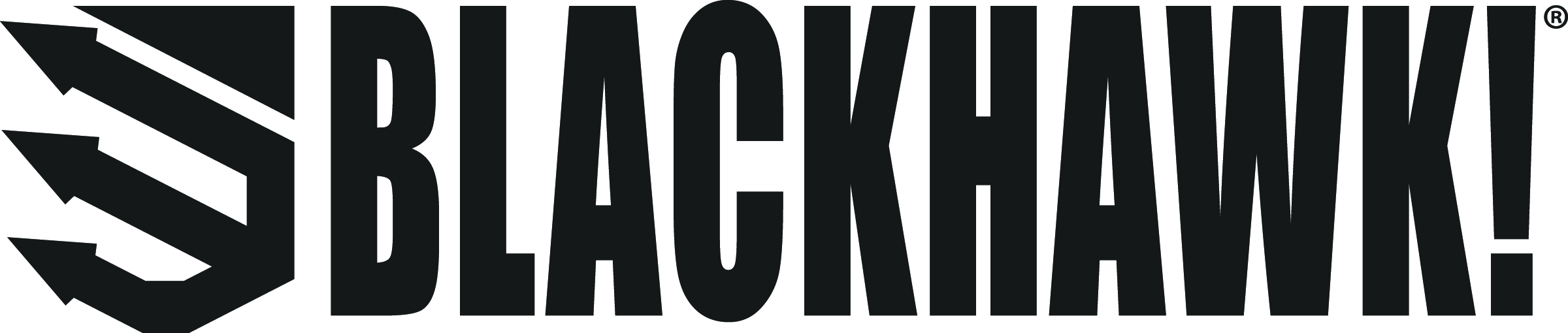 												     Contact: Kristen VeverkaCommunications Specialist														Outdoor Products	(913) 689-3630FOR IMMEDIATE RELEASE 		 		    E-mail: pressroom@vistaoutdoor.comBLACKHAWK! Releases New 3-in-1 Concealed Carry HolsterLeather Tuckable Pancake Holster Offers Maximum VersatilityOVERLAND PARK, Kan. – May 16, 2016 – BLACKHAWK!‘s new Leather Tuckable Pancake Holster  offers maximum versatility and the ability to adapt to most popular carry configurations.The design allows civilians and law enforcement officers to choose from inside-the-waistband, tuckable or belt-mounted wear. The holster combines premium leather and injection-molded plastic to offer comfort, security and rugged durability. The Tuckable Pancake Holster features a three-slot design for strong-side, behind-the-hip, appendix and cross-draw carry on belts up to 1.75” wide. It offers tension-adjustable retention and a trigger guard for safety and security. Adjustable cant and ride, along with a built-in shirt shield, add comfort and a moisture barrier between the user and firearm. “We know that our customers rely on their equipment to keep them safe, and we are excited to offer such a multifaceted holster,” said Jarrett Beck, BLACKHAWK! Product Director. “This new holster offers personal adjustability, safety, convenience and value in an all-in-one package.” BLACKHAWK!, a Vista Outdoor, Inc. brand, is constantly researching, refining and perfecting every detail to provide tactical gear that won’t let you down. For more information, visit www.blackhawk.com.About Vista OutdoorVista Outdoor is a leading global designer, manufacturer and marketer of consumer products in the growing outdoor sports and recreation markets. The company operates in two segments, Shooting Sports and Outdoor Products, and has a portfolio of well-recognized brands that provides consumers with a wide range of performance-driven, high-quality and innovative products for individual outdoor recreational pursuits. Vista Outdoor products are sold at leading retailers and distributors across North America and worldwide. Vista Outdoor is headquartered in Utah and has manufacturing operations and facilities in 13 U.S. States, Canada, Mexico and Puerto Rico along with international customer service, sales and sourcing operations in Asia, Australia, Canada, Europe and New Zealand. For news and information, visit www.vistaoutdoor.com or follow us on Twitter @VistaOutdoorInc and Facebook at www.facebook.com/vistaoutdoor.	###